Contents Page:Our Lady of Lourdes Mission Statement						2Mental Health Statement								2Key Personnel										3Policy Statement										3Scope												4Policy Aims											4Staff Responsibilities									4Teaching About Mental Health								4Signposting											5Warning Signs										5Managing Disclosures									5Confidentiality										6Working with All Parents									6Supporting Peers										7Training											8Appendix A											9Appendix B											11Appendix C											12Appendix D											15Appendix E											17Appendix F											19Our Lady of Lourdes Catholic Multi Academy Trust Mission StatementWe are a partnership of Catholic schools and our aim is to provide the very best Catholic education for all in our community and so improve life chances through spiritual, academic and social development.
We will achieve this by:
Placing the life and teachings of Jesus Christ at the centre of all that we do.
Following the example of Our Lady of Lourdes by nurturing everyone so that we can all make the most of our God given talents.
Working together so that we can all achieve our full potential, deepen our faith and know that God loves us.
Being an example of healing, compassion and support for the most vulnerable in our society.Isaiah 40:29 “He gives strength to the weary”Mental Health StatementOur Lady of Lourdes Catholic Multi Academy Trust Executive Board recognise their moral and statutory responsibility to promote the mental health of all pupils and staff together with St Mary’s Local Governing Body. The Executive Trust Board and Local Governing Body will endeavour to provide an environment where all children and adults feel they can share Mental Health issues. They will make sure that all children and young people have the same access to Mental Health support regardless of age, disability, gender reassignment, race, religion or belief, sex, or sexual orientation. They follow procedures to ensure that children and adults receive effective support, protection and justice and recognise the additional needs of children from minority ethnic groups and disabled children and the barriers they may face, especially around communication. Mental Health forms part of the school and Trust’s responsibilities. The school’s Mental Health policy is available on the school website: stmaryshysongreen.comPolicy Statement“Good mental health is a state of well-being in which every individual realises his or her own potential, can cope with the normal stresses of life, can work productively and fruitfully, and is able to make a contribution to her or his community.” (World Health Organization)At our school, we aim to promote positive mental health for every member of our staff and student body.  We pursue this aim using both universal, whole school approaches and specialised, targeted approaches aimed at vulnerable students.  In addition to promoting positive mental health, we aim to recognise and respond to mental ill health.  In an average classroom, three children will be suffering from a diagnosable mental health issue.  By developing and implementing practical, relevant and effective mental health policies and procedures we can promote a safe and stable environment for students affected both directly and indirectly by mental ill health. (See Appendix F for examples of mental health conditions)ScopeThis document describes the school’s approach to promoting positive mental health and wellbeing.  This policy is intended as guidance for all staff including non-teaching staff and governors.  This policy should be read in conjunction with our safeguarding policy in cases where a student’s mental health poses a concern for their general wellbeing and safety and the SEND policy where a student has an identified special educational need.The Policy Aims to:Promote positive mental health in all studentsIncrease understanding and awareness of common mental health issuesAlert staff to early warning signs of mental ill healthProvide support to staff working with young people with mental health issuesProvide support to students suffering mental ill health and their peers and parents or carersStaff ResponsibilitiesAll staff have a responsibility to promote the mental health of students.Any member of staff who is concerned about the mental health or wellbeing of a student should speak to the Mental Health Lead, a recognised Youth MHFA trained staff member or a member of the Safeguarding team where there is a safeguarding issue. If there is a fear that the student is in danger of immediate harm then the normal child protection procedures should be followed with an immediate referral to a member of the Safeguarding team and through the use of CPOMS. If the student presents a medical emergency then the normal procedures for medical emergencies should be followed, including alerting the first aid staff and contacting the emergency services if necessary.Where a referral to CAMHS is appropriate, this will be led and managed by the Mental Health Lead or a member of the Safeguarding Team where there are safeguarding issues.  (See Appendix E for guidance about referring to CAMHS). Teaching about Mental HealthThe skills, knowledge and understanding needed by our students to keep themselves and others physically and mentally healthy and safe are included as part of our  PSHCE curriculum.  It is also promoted through supporting World Mental Health Day on an annual basis, is delivered through Acts of Worship and is an intrinsic element of the work delivered through the school’s Chaplaincy Services.The specific content of lessons will be determined by the specific needs of the cohort we’re teaching but there will always be an emphasis on enabling students to develop the skills, knowledge, understanding, language and confidence to seek help, as needed, for themselves or others while at the same time eradicating the stigma associated with mental health. The message we give to students is that ‘mental health matters’ and should be seen in the same way as physical health.SignpostingWe will ensure that staff, students and parents are aware of sources of support within school and in the local community and support access to these services as outlined in Appendix C.We will display relevant sources of support in communal areas such as display boards, and toilets and will regularly highlight sources of support to students within relevant parts of the curriculum.  Whenever we highlight sources of support, we will increase the chance of student help-seeking by ensuring students understand:What help is availableWho it is aimed atHow to access itWhy to access itWhat is likely to happen nextWarning SignsSchool staff may become aware of warning signs which indicate a student is experiencing mental health or emotional wellbeing issues.  These warning signs should always be taken seriously and staff observing any of these warning signs should communicate their concerns with our mental health lead or a member of the safeguarding team.  Possible warning signs include:Physical signs of harm that are repeated or appear non-accidentalChanges in eating or sleeping habits Increased isolation from friends or family, becoming socially withdrawnChanges in activity participationChanges in mood including both low mood and hyperactivity.Lowering of academic achievementTalking or joking about self-harm or suicideAbusing drugs or alcoholExpressing feelings of failure, uselessness or loss of hopeChanges in clothing – e.g. long sleeves in warm weather Secretive behaviourAvoiding PE or getting changed secretivelyRepeated physical pain or nausea with no evident causeAn increase in lateness or absenteeism(See Appendix F for warning signs of selected mental health illnesses)Managing disclosuresA student may choose to disclose concerns about themselves or a friend to any member of staff so all staff need to know how to respond appropriately to a disclosure.  If a student chooses to disclose concerns about their own mental health or that of a friend to a member of staff, the member of staff’s response should always be calm, supportive and non-judgemental.  Staff should listen rather than advise and our first thoughts should be of the student’s emotional and physical safety rather than of exploring ‘Why?’. Our school adopts the Youth Mental Health First Aider’s approach of ALGEE (See Appendix D For more information on ALGEE and how to manage mental health disclosures sensitively.)All disclosures should be recorded on CPOMs. Written records should include:Full names of staff and students involved (no initials to be used)The main points from the conversationGeneral physical observationsAgreed next stepsThis information should be shared with the Safeguarding team who will assess the severity of the situation and take appropriate next steps. (See Appendix F for guidance about making a referral to CAMHS).ConfidentialityAt the earliest opportunity we should be honest with regards to the issue of confidentiality. The student needs to be made aware that information will need to be passed on if the member of staff deems either the child themselves, or others, to be at risk.  If it is necessary for us to pass our concerns about a student on, then we should discuss this with the student by explaining:Who we are going to talk toWhat we are going to tell themWhy we need to tell themWe should never share information about a student without first telling them. Ideally, we would receive their consent, though there are certain situations when information must always be shared with another member of staff and / or a parent.  If the severity of the situation is deemed low and the student is not at immediate risk, we may allow students the opportunity to tell their parents themselves.  If this is the case, the student should be given 24 hours to share this information before the school contacts parents.  We should always give students the option of us informing parents for them or with them.  Following this 24 hour period, where appropriate, a courtesy call home should be made to ensure that parents are fully informed.If a child gives us reason to believe that there may be underlying child protection issues surrounding the family, parents should not initially be contacted, but the safeguarding team must be informed immediately.Working with All ParentsWhere it is deemed appropriate to inform parents, we need to be sensitive in our approach.  Before disclosing to parents we should consider the following questions (on a case by case basis):Can the meeting happen face to face? This is preferable.Where should the meeting happen? At school, at their home or somewhere neutral?Who should be present? Consider parents, the student, other members of staff.What are the aims of the meeting?It can be shocking and upsetting for parents to learn of their child’s issues and many may respond with anger, fear or upset during the first conversation.  We should be accepting of this (within reason) and give the parent time to reflect.    We should always highlight further sources of information and give them leaflets to take away where possible as they will often find it hard to take much in whilst coming to terms with the news that you’re sharing.  Sharing sources of further support aimed specifically at parents can also be helpful too, e.g. parent helplines and forums. (See appendix A and C for examples.)We should always provide clear means of contacting us with further questions and consider booking in a follow-up meeting or phone call right away as parents often have many questions as they process the information.  Finish each meeting with agreed next steps and always keep a brief record of the meeting on CPOMS.  Parents are often very welcoming of support and information from the school about supporting their children’s emotional and mental health.  In order to support parents, we will:Highlight sources of information and support about common mental health issues on our school websiteEnsure that all parents are aware of who to talk to, and how to go about this, if they have concerns about their own child or a friend of their childMake our mental health policy easily accessible to parentsKeep parents informed about the mental health topics their children are learning about in PSHCE and share ideas for extending and exploring this learning at homeSupporting PeersWhen a student is suffering from mental health issues, it can be a difficult time for their friends.  Friends often want to support but do not know how.  In the case of self-harm or eating disorders, it is possible that friends may learn unhealthy coping mechanisms from each other.  In order to keep peers safe, we will consider on a case by case basis which friends may need additional support.  Support will be provided either in one to one or group settings and will be guided by conversations with the student who is suffering and their parents with whom we will discuss:What it is helpful for friends to know and what they should not be toldHow friends can best supportThings friends should avoid doing or saying which may inadvertently cause upsetWarning signs that their friend may need help (e.g. signs of relapse)Additionally, we will want to highlight with peers:Where and how to access support for themselvesSafe sources of further information about their friend’s conditionHealthy ways of coping with the difficult emotions they may be feelingTrainingAs a minimum, all staff will receive regular training about recognising and responding to mental health issues as part of their regular child protection training to enable them to keep students safe.  Selected staff (pastoral staff in the first instance) also have access to the Youth Mental Health First Aid England Training. (See Appendix D for details on MHFA)Training opportunities for staff who require more in depth knowledge will be considered as part of our performance management process and additional CPD will be supported throughout the year where it becomes appropriate due developing situations with one or more students.  Where the need to do so becomes evident, we will host training sessions for all staff to promote learning or understanding about specific issues related to mental health.  AppendicesAppendix A: Further information and sources of support about common mental Health issue.Prevalence of mental Health and emotional wellbeing issues:1 in 8 children have a diagnosable mental health disorder – that’s roughly 3 children in every classroom.1 in 6 young people aged 16-24 has symptoms of a common mental disorder such as depression or an anxiety disorder.Half of all mental health problems manifest by the age of 14, with 75% by age 24.In 2017, suicide was the most common cause of death for both boys (16.2% of all deaths) and girls (13.3%) aged between 5 and 19.Nearly half of 17-19 year olds with a diagnosable mental health disorder has self-harmed or attempted suicide at some point, rising to 52.7% for young women.It has a big impact in adulthood...1 in 3 adult mental health conditions relate directly to adverse childhood experiences (ACES).Adults who experienced four or more adversities in their childhood are four times more likely to have low levels of mental wellbeing and life satisfaction.Young people need more support…Less than 1 in 3 children and young people with a diagnosable mental health condition get access to NHS care and treatment.The average median waiting time for children in 2017/18 was 5 weeks to receive an initial assessment and 9 weeks to receive treatment.(source: Young Minds)Useful resources/agencies/websites containing information on mental health:Appendix B: Guidance and Advice documentsKeeping children safe in education-statutory guidance for schools and colleges. Department of education updated on a yearly basisSupporting mental health and wellbeing in secondary schools-Guidance and advice produced by experts from the Anna Freud National Centre for children and familiesPromoting children and young people’s emotional health and wellbeing (a whole school and college approach)- produced by Public Health EnglandMake it count. Mental Health is not extracurricular- Guidance for schools produced by the Mental Health FoundationPromoting emotional wellbeing in pupils on the autism spectrum- a guide for schools. –created in collaboration between NORSACA, NHS and Nottingham county councilMeasuring and monitoring children and young people’s mental wellbeing- A toolkit for schools and colleges- Created by Public Health EnglandMental Health and behaviours in School (2016) Department of EducationAppendix C: Sources of support at school and in the local communitySchool Based SupportLocal supportAppendix D: Mental Health First Aid England (MHFA)A qualified Youth Mental Health First Aider is someone who has undertaken a two day training course approved by MHFA England and holds a valid certificate of competence. MHFA is used in over 16 countries worldwide and was introduced into England by the National Institute for Mental Health England (NIMHE) in 2007. MHFA does not prepare people to become therapists. It does, however, enable people to recognise the symptoms of mental ill health, how to provide initial help (first aid) and how to guide a person towards appropriate professional help.Mental Health First Aid England promote the following approach when supporting a young person experiencing poor mental health:ALGEE:Approach, assess, assistListen non judgementallyGive support and informationEncourage appropriate professional helpEncourage other support Non-judgmental listeningThe way you respond to a young person when they disclose a potential mental health concern will greatly affect their willingness to access support in the future so it is important that you are visibly non-judgmental in any interaction. Guidance given by MHFA includes the following:Seek to understand before you seek to be understoodBe non-judgemental Give you’re undivided attention to the speaker Use silence effectively (don’t always rush to fill silences) Listen to the young person (don’t assume things) Accept that their worries are real for themDon’t be critical, try not to get frustratedDon’t try to solve their problems (we are not the experts)The most common problem in communication is not listening(Source: Youth Mental Health First Aid England)See below for the Listening wheel.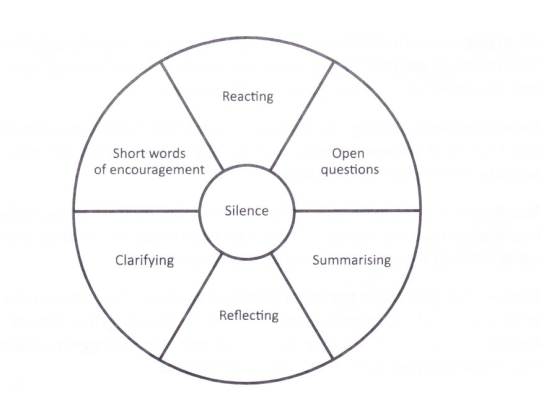 More information and guidance is available from the school’s Mental Health First Aiders.Appendix E : What makes a good CAMHS referralIf the referral is urgent it should be initiated by phone so that CAMHS can advise of best next steps Before making the referral, have a clear outcome in mind. What do you want CAMHS to do? You might be looking for advice, strategies, support or a diagnosis, for instance. You must also be able to provide evidence to CAMHS about what intervention and support has been offered to the pupil by the school and the impact of this. CAMHS will always ask ‘What have you tried?’ so be prepared to supply relevant evidence, reports and records. General considerations Have you met with the parent(s) or carer(s) and the referred child or children? Has the referral to CAMHS been discussed with a parent or carer and the referred pupil? Has the pupil given consent for the referral? Has a parent or carer given consent for the referral? What are the parent or carer pupil’s attitudes to the referral? Basic information Is there a child protection plan in place? Is the child looked after? Name and date of birth of referred child/children Address and telephone number Who has parental responsibility? Surnames if different to child’s GP details What is the ethnicity of the pupil / family? Will an interpreter be needed? Are there other agencies involved? Reason for referral What are the specific difficulties that you want CAMHS to address? How long has this been a problem and why is the family seeking help now? Is the problem situation-specific or more generalised? Your understanding of the problem or issues involved. Further helpful information Who else is living at home and details of separated parents if appropriate Name of school Who else has been or is professionally involved and in what capacity? Has there been any previous contact with our department? Has there been any previous contact with social services? Details of any known protective factors Any relevant history i.e. family, life events and/or developmental factors Are there any recent changes in the pupil’s or family’s life? Are there any known risks, to self, to others or to professionals? Is there a history of developmental delay e.g. speech and language delay Are there any symptoms of ADHD/ASD and if so have you talked to the educational psychologist? Appendix F: Mental health conditions, warning signs and risk factors.Anxiety and DepressionAnxiety disordersAnxiety is a natural, normal feeling we all experience from time to time. It can vary in severity from mild uneasiness through to a terrifying panic attack. It can vary in how long it lasts, from a few moments to many years.All children and young people get anxious at times; this is a normal part of their development as they grow up and develop their ‘survival skills’ so they can face challenges in the wider world. In addition, we all have different levels of stress we can cope with - some people are just naturally more anxious than others, and are quicker to get stressed or worried.Concerns are raised when anxiety is getting in the way of a child’s day to day life, slowing down their development, or having a significant effect on their schooling or relationships. Anxiety disorders include:Generalised anxiety disorder (GAD)Panic disorder and agoraphobiaAcute stress disorder (ASD)Separation anxietyPost-traumatic stress disorderObsessive-compulsive disorder (OCD)Phobic disorders (including social phobia)Symptoms of an anxiety disorderThese can include:Physical effectsCardiovascular – palpitations, chest pain, rapid, heartbeat, flushingRespiratory – hyperventilation, shortness of breathNeurological – dizziness, headache, sweating, tingling and numbnessGastrointestinal – choking, dry mouth, nausea, vomiting, diarrhoeaMusculoskeletal – muscle aches and pains, restlessness, tremor and shakingPsychological effectsUnrealistic and/or excessive fear and worry (about past or future events)Mind racing or going blankDecreased concentration and memoryDifficulty making decisionsIrritability, impatience, angerConfusionRestlessness or feeling on edge, nervousnessTiredness, sleep disturbances, vivid dreamsUnwanted unpleasant repetitive thoughtsBehavioural effectsAvoidance of situationsRepetitive compulsive behaviour e.g. excessive checkingDistress in social situationsUrges to escape situations that cause discomfort (phobic behaviour)First Aid for anxiety disordersFollow the ALGEE principles (see appendix D for more details).How to help a pupil having a panic attackIf you are at all unsure whether the pupil is having a panic attack, a heart attack or an asthma attack, and/or the person is in distress, call an ambulance straight away.If you are sure that the pupil is having a panic attack, move them to a quiet safe place if possible.Help to calm the pupil by encouraging slow, relaxed breathing in unison with your own.Encourage them to breathe in and hold for 3 seconds and then breathe out for 3 seconds.Be a good listener, without judging.Explain to the pupil that they are experiencing a panic attack and not something life threatening such as a heart attack.Explain that the attack will soon stop and that they will recover fully.Assure the pupil that someone will stay with them and keep them safe until the attack stops.Many young people with anxiety problems do not fit neatly into a particular type of anxiety disorder. It is common for people to have some features of several anxiety disorders. A high level of anxiety over a long period will often lead to depression and long periods of depression can provide symptoms of anxiety. Many young people have a mixture of symptoms of anxiety and depression as a result.DepressionA clinical depression is one that lasts for at least 2 weeks, affects behaviour and has physical, emotional and cognitive effects. It interferes with the ability to study, work and have satisfying relationships. Depression is a common but serious illness and can be recurrent.Depression in young people often occurs with other mental disorders, and recognition and diagnosis of the disorder may be more difficult in children because the way symptoms are expressed varies with the developmental age of the individual. In addition to this, stigma associated with mental illness may obscure diagnosis.Risk FactorsExperiencing other mental or emotional problemsDivorce of parentsPerceived poor achievement at schoolBullyingDeveloping a long term physical illnessDeath of someone closeBreak up of a relationshipSome people will develop depression in a distressing situation, whereas others in the same situation will not.SymptomsEffects on emotion: sadness, anxiety, guilt, anger, mood swings, lack of emotional responsiveness, helplessness, hopelessnessEffects on thinking: frequent self-criticism, self-blame, worry, pessimism, impaired memory and concentration, indecisiveness and confusion, tendency to believe others see you in a negative light, thoughts of death or suicideEffects on behaviour: crying spells, withdrawal from others, neglect of responsibilities, loss of interest in personal appearance, loss of motivation. Engaging in risk taking behaviours such as self-harm, misuse of alcohol and other substances, risk-taking sexual behaviour.Physical effects: chronic fatigue, lack of energy, sleeping too much or too little, overeating or loss of appetite, constipation, weight loss or gain, irregular menstrual cycle, unexplained aches and pains.First Aid for anxiety and depressionFollow the ALGEE principles shown in Appendix D.The most important role school staff can play is to familiarise themselves with the risk factors and warning signs outlined above and to make the safeguarding team aware of any child causing concern.Eating DisordersAnyone can get an eating disorder regardless of their age, gender or cultural background. People with eating disorders are preoccupied with food and/or their weight and body shape, and are usually highly dissatisfied with their appearance. The majority of eating disorders involve low self-esteem, shame, secrecy and denial.Anorexia nervosa and bulimia nervosa are two of the major eating disorders.People with anorexia live at a low body weight, beyond the point of slimness and in an endless pursuit of thinness by restricting what they eat and sometimes compulsively over-exercising. In contrast, people with bulimia have intense cravings for food, secretively overeat and then purge to prevent weight gain (by vomiting or use of laxatives, for example).Risk FactorsThe following risk factors, particularly in combination, may make a young person more vulnerable to developing an eating disorder:Individual FactorsDifficulty expressing feelings and emotionsA tendency to comply with other’s demandsVery high expectations of achievementFamily FactorsA home environment where food, eating, weight or appearance have a disproportionatesignificanceAn over-protective or over-controlling home environmentPoor parental relationships and argumentsNeglect or physical, sexual or emotional abuseOverly high family expectations of achievementSocial FactorsBeing bullied, teased or ridiculed due to weight or appearancePressure to maintain a high level of fitness/low body weight for e.g. sport or dancingWarning SignsSchool staff may become aware of warning signs which indicate a pupil is experiencing difficulties that may lead to an eating disorder. These warning signs should always be taken seriously and staff observing any of these warning signs should seek further advice from one of the designated safeguarding team members.Physical SignsWeight lossDizziness, tiredness, faintingFeeling ColdHair becomes dull or lifelessSwollen cheeksCallused knucklesTension headachesSore throats / mouth ulcersTooth decayBehavioural SignsRestricted eatingSkipping mealsScheduling activities during lunchStrange behaviour around foodWearing baggy clothesWearing several layers of clothingExcessive chewing of gum/drinking of waterIncreased conscientiousnessIncreasing isolation / loss of friendsBelieves she is fat when she is notSecretive behaviourVisits the toilet immediately after mealsExcessive exercisePsychological SignsPreoccupation with foodSensitivity about eatingDenial of hunger despite lack of foodFeeling distressed or guilty after eatingSelf-dislikeFear of gaining weightMoodinessExcessive perfectionismSelf-HarmSelf-harm is any behaviour where the intent is to deliberately cause harm to one’s own body for example:Cutting, scratching, scraping or picking skinSwallowing inedible objectsTaking an overdose of prescription or non-prescription drugsSwallowing hazardous materials or substancesBurning or scaldingHair-pullingBanging or hitting the head or other parts of the bodyScouring or scrubbing the body excessivelyRisk FactorsThe following risk factors, particularly in combination, may make a young person particularly vulnerable to self-harm:Individual Factors:Depression/anxietyPoor communication skillsLow self-esteemPoor problem-solving skillsHopelessnessImpulsivityDrug or alcohol abuseFamily FactorsUnreasonable expectationsNeglect or physical, sexual or emotional abusePoor parental relationships and argumentsDepression, self-harm or suicide in the familySocial FactorsDifficulty in making relationships/lonelinessBeing bullied or rejected by peersWarning SignsSchool staff may become aware of warning signs which indicate a pupil is experiencing difficulties that may lead to thoughts of self-harm or suicide. These warning signs should always be taken seriously and staff observing any of these warning signs should seek further advice from the safeguarding teamPossible warning signs include:Changes in eating/sleeping habits (e.g. pupil may appear overly tired if not sleeping well)Increased isolation from friends or family, becoming socially withdrawnChanges in activity and mood e.g. more aggressive or introverted than usualLowering of academic achievementTalking or joking about self-harm or suicideAbusing drugs or alcoholExpressing feelings of failure, uselessness or loss of hopeChanges in clothing e.g. always wearing long sleeves, even in very warm weatherUnwillingness to participate in certain sports activities e.g. swimmingDate Issued September 2020 Governors’ Committee Responsible:OLoL Trust Standards Committee/Executive BoardMental Health Lead:     Clare Hodgkinson & Teresa Lee-DaykinStatus & Review Cycle:  Statutory AnnualNext Review Date:   September 2021Author Barbara Nichols Key PersonnelMental Health Lead: Clare Hodgkinson and Teresa Lee-DaykinContact details: email: clare.hodgkinson@smca.nottingham.sch.uk teresa.leedaykin@smca.nottingham.sch.uk   Telephone: 0115 9151799The nominated Mental Health governor is: Robert McConnellContact details: email: robert.mcconnell@smca.nottingham.sch.uk Telephone: 01159151799The Headteacher is: Anne-Marie BellContact details: email: headteacher@smca.nottingham.sch.uk Telephone: 0115 9151799The Chair of Governors is: Maura MannionContact details: email: maura.mannion@smca.nottingham.sch.uk  Telephone: 0115 9151799Organisation nameWebsiteSupport offeredYoung Mindswww.youngminds.org.ukGeneral guidance and information regarding mental healthSpecific parent help lineResources and training for schoolsYoung person’s crisis messenger serviceHarmlesswww.HarmlessOffer online support for young people and families experiencing self-harm concerns, training for schools and consultancy for organisations.Heads togetherwww.mentallyhealthyschools.org.ukWebsite offering resources and guidance on how to promote positive mental health in schoolsBeatwww.beateatingdisorders.org.ukWebsite offering support for young people and their families experiencing an eating disorder.Childlinewww.childline.org.ukCharity run organisation support children’s wellbeingTime to Changewww.time-to-change.org.ukAnti-stigma campaign lead the charity ‘Minds’Anna Freud Centrewww.annafreud.orgChildren’s mental health charityName of supportWhat does it offer?Who is it forHow is it accessedClare HodgkinsonTeresa Lee-DaykinNon specialist, group and one to one mentoring.Students who are experiencing general low mental health but have not met the threshold for specialist servicesProgress Leader referralDrop in sessions at lunch timesSafeguarding TeamSupport and guidance on referrals to external agenciesStudents requiring specialist external agency support for their mental healthSpeak directly with a safeguarding team member in school.Name of supportWhat does it offerWho is it forHow is it accessedCAMHS (Children and adolescent mental health serviceNHS services that assesses and treat young people with emotional, behavioral or mental health difficultiesStudents requiring specialist external agency support for their mental healthGP referralSchool referralHealthy families team referralGPGuidance, assessment and access to mental health support including medicationStudents and parents concerned about their mental healthContact your local surgeryHealthy families teamOne to one guidance based around mental health work with a young person. Drop in sessions at schools.Students who are experiencing general low mental health but have not met the threshold for specialist servicesGP referralSchool referralSelf-referral Rushcliffe area:Tel: 0115 883 7368 appointments only
Tel: 0115 883 7361 advice onlyBase 51One to one counselling service and drop in sessionsStudents requiring counsellingSelf-referral via their website or email counselling@base51.org.ukThe Catholic Childrens SocietyOn site CPD for school staffStudents experiencing bereavementhttps://www.cathchild.org.uk/rainbows-bereavment-support-programme/CGLOne to one drug and alcohol misuse supportStudents experience drug and alcohol misuseSelf-referral by emailing : nottsyp.admin@cgl.org.ukCruse bereavement careOne to one and group bereavement therapyStudents struggling to cope with the loss of a loved oneSelf-referral by calling:01159244404Nottinghamshire Women’s AidOne to one and group therapy and adviceSupport for women and young girls who have experienced or are experiencing domestic violence.Self-referral by calling01909 533610Koothonline counselling and emotional well-being platform ., accessible through mobile, tablet and desktop.Students wanting online support for their mental health.Visit their website:www.kooth.com